МБДОУ Курагинский детский сад № 8 «Лесная сказка» комбинированного вида – специальное оборудованиедля занятий с детьми с ОВЗ инструктору по физической культуреПандус на входе в здание детского сада, широкие дорожки обеспечивают доступ в здание 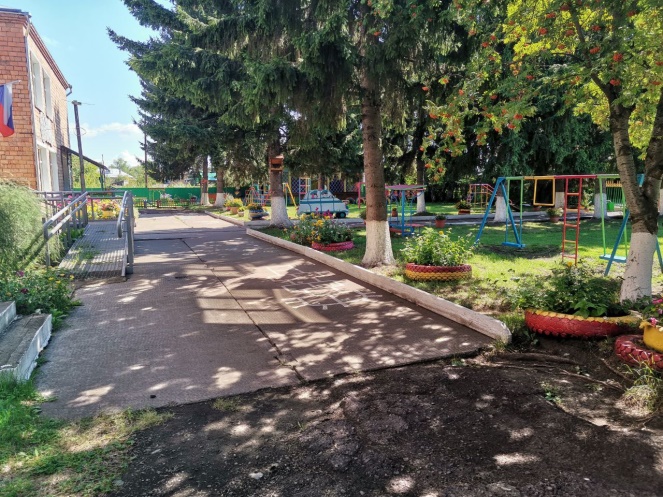 Объекты спорта: групповые участки и спортивная площадка доступны для детей с ОВЗ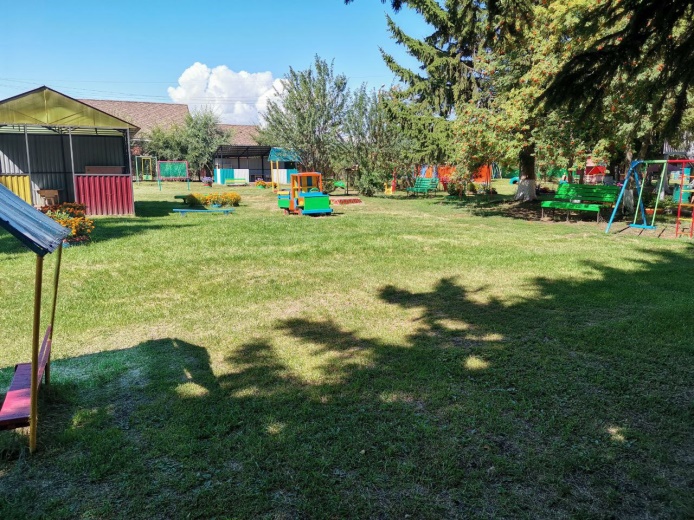 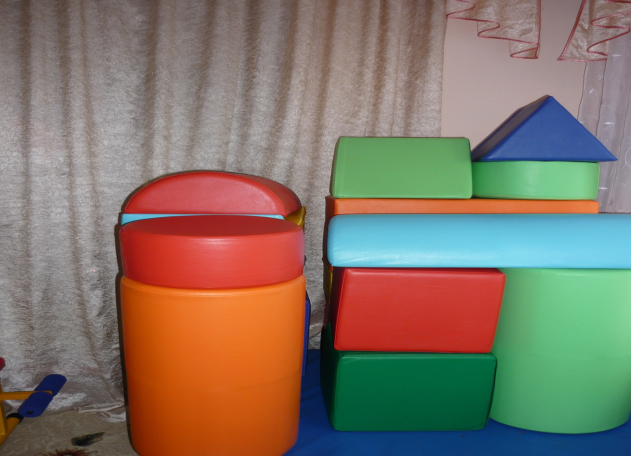 Оборудование для реабилитации детей инвалидов.Развивающие модули: мягкие модульные конструкторы – это хороший строительный материал, который способствует развитию у ребёнка фантазии, творческих и конструктивных способностей. Во время игры, позволяют изучать формы, развивает координацию движений, двигательную активность, творческие способности.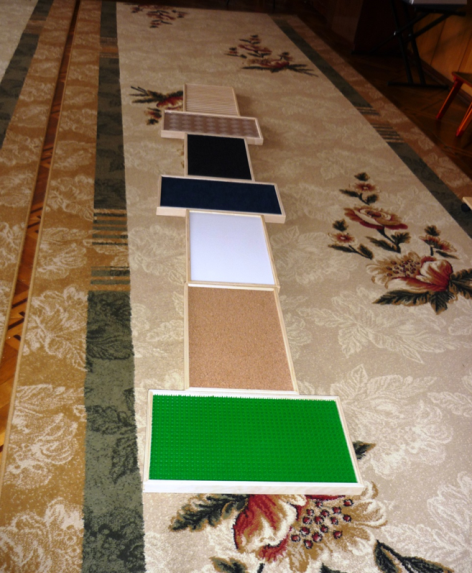 Тренажёры для профилактики плоскостопия. Тактильная дорожка.Развитие общей моторики, двигательных навыков, координации движений, коррекция и профилактика плоскостопия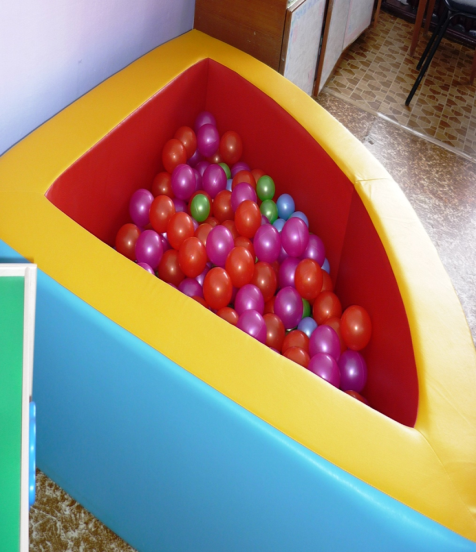 Сухой бассейнВозможности игр с мячиками:Гармонизация психического состояния ребёнка.Развитие познавательных интересов, памяти, внимания, воображения.Развитие коммуникативных навыковРазвитие мелкой моторики. Релаксация при перевозбуждении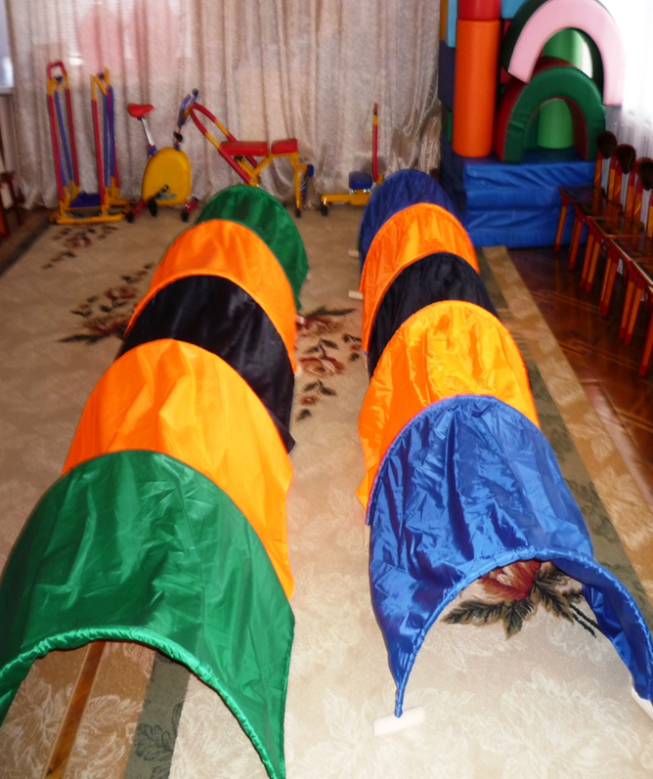 Тоннели для лазания                         Гимнастические маты   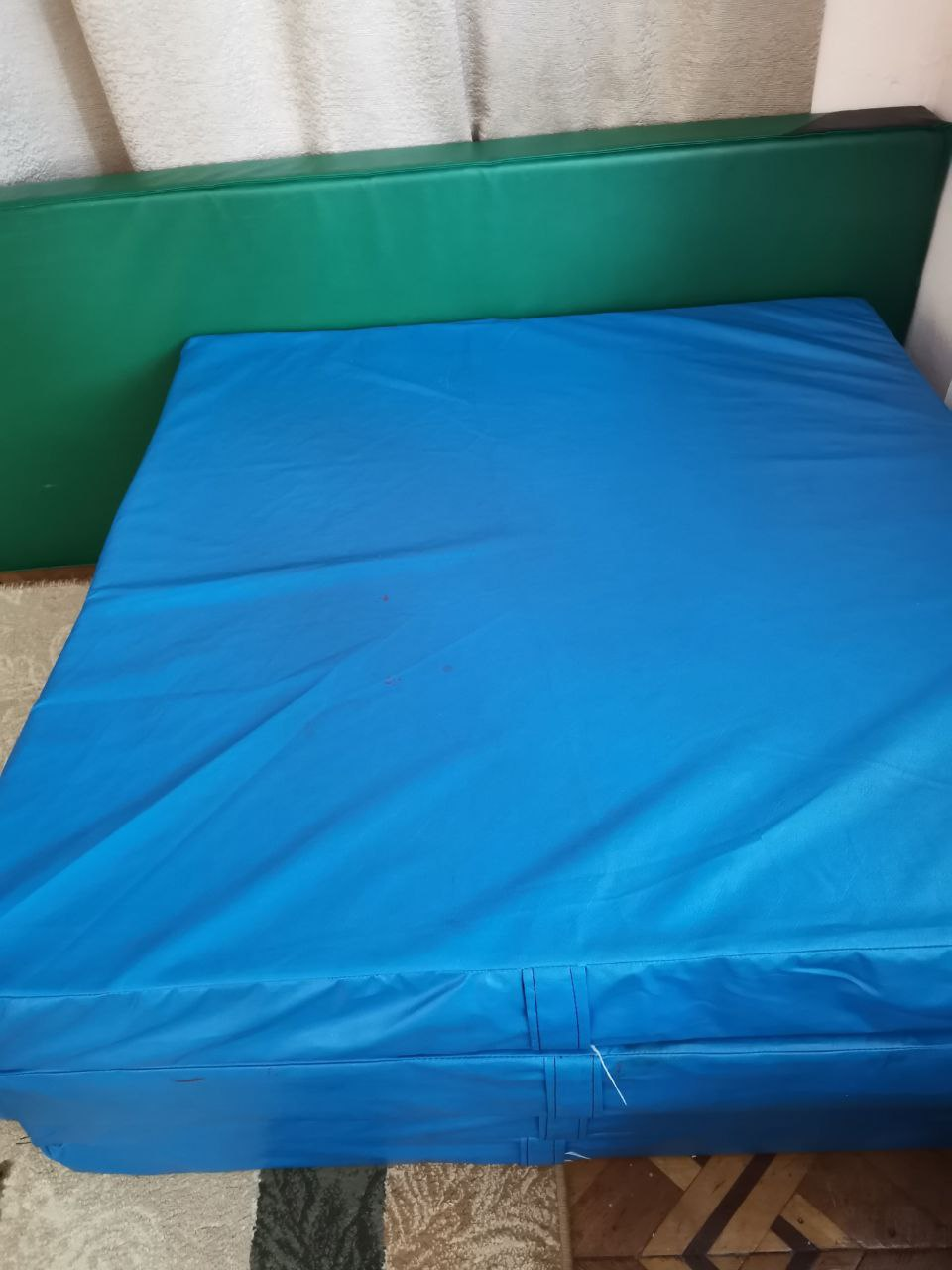  тренажеры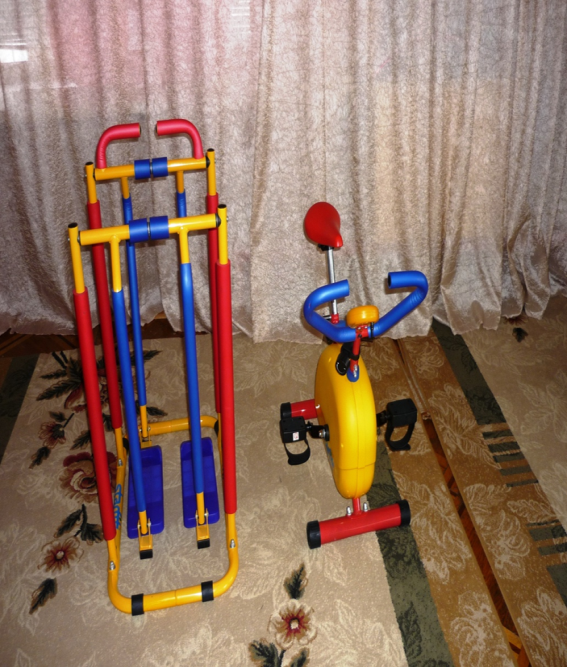 конусы цветные 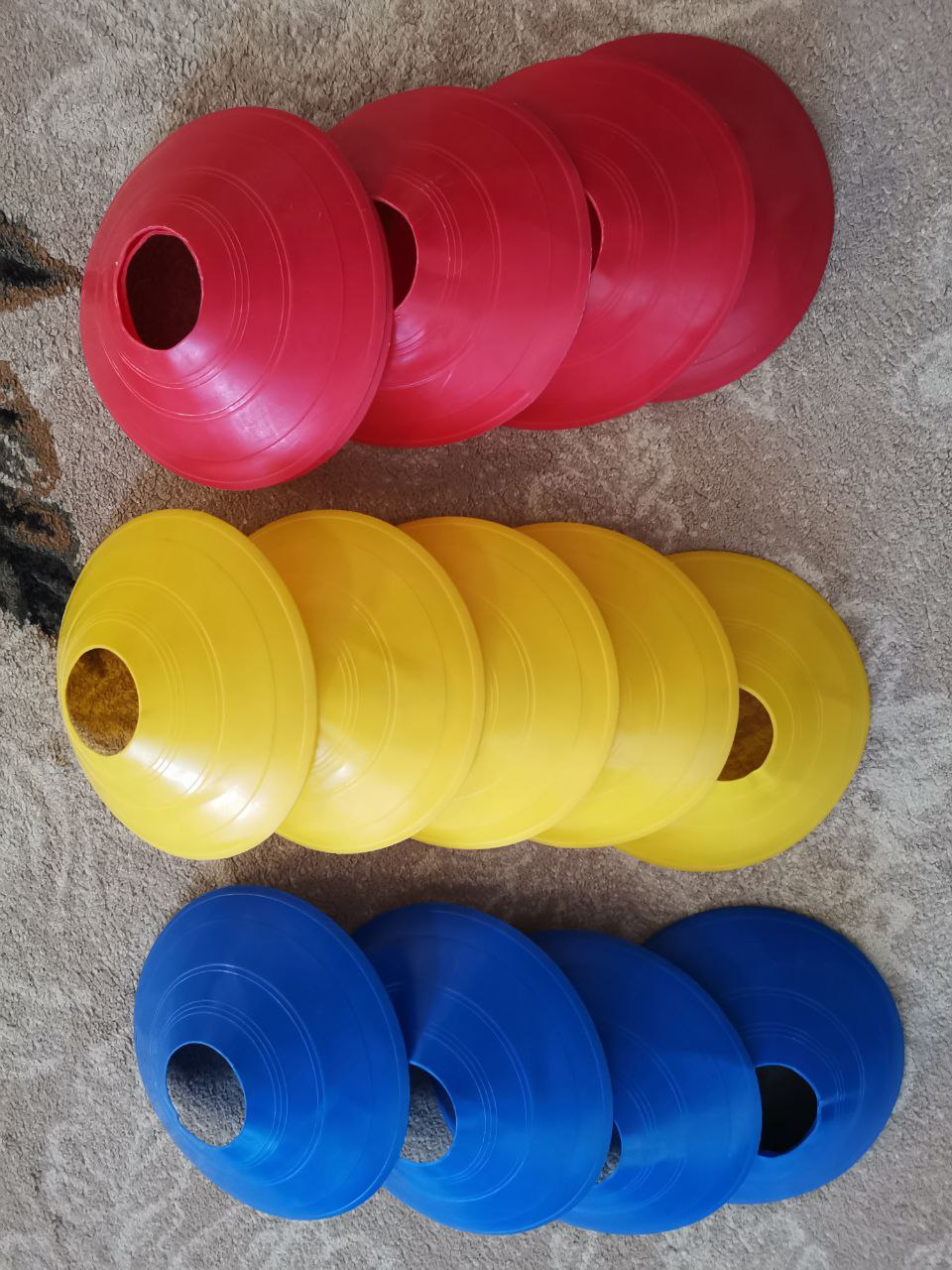 медицинбол – мяч утяжеленный    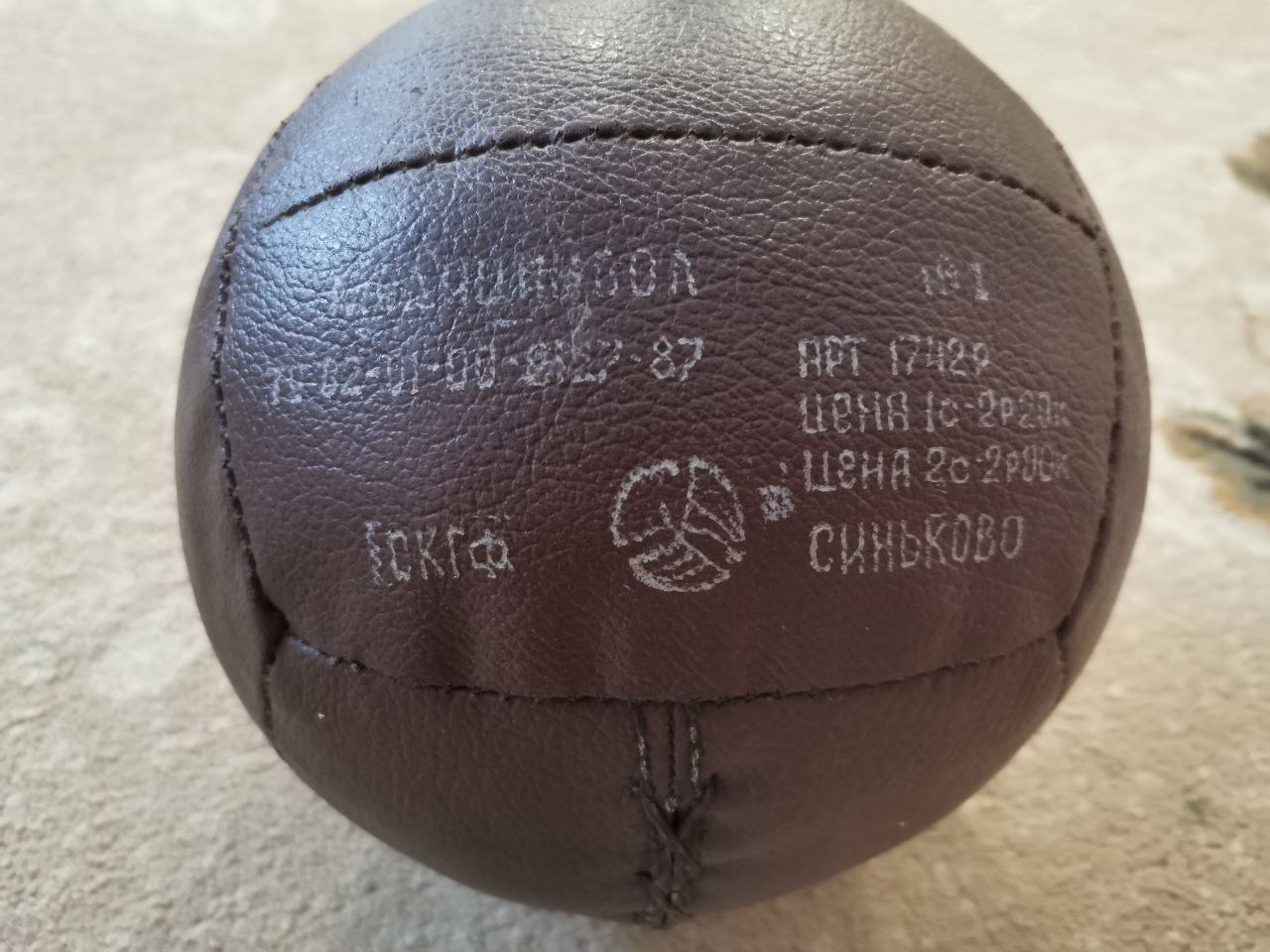 мячи разного диаметра резиновые, мягкие   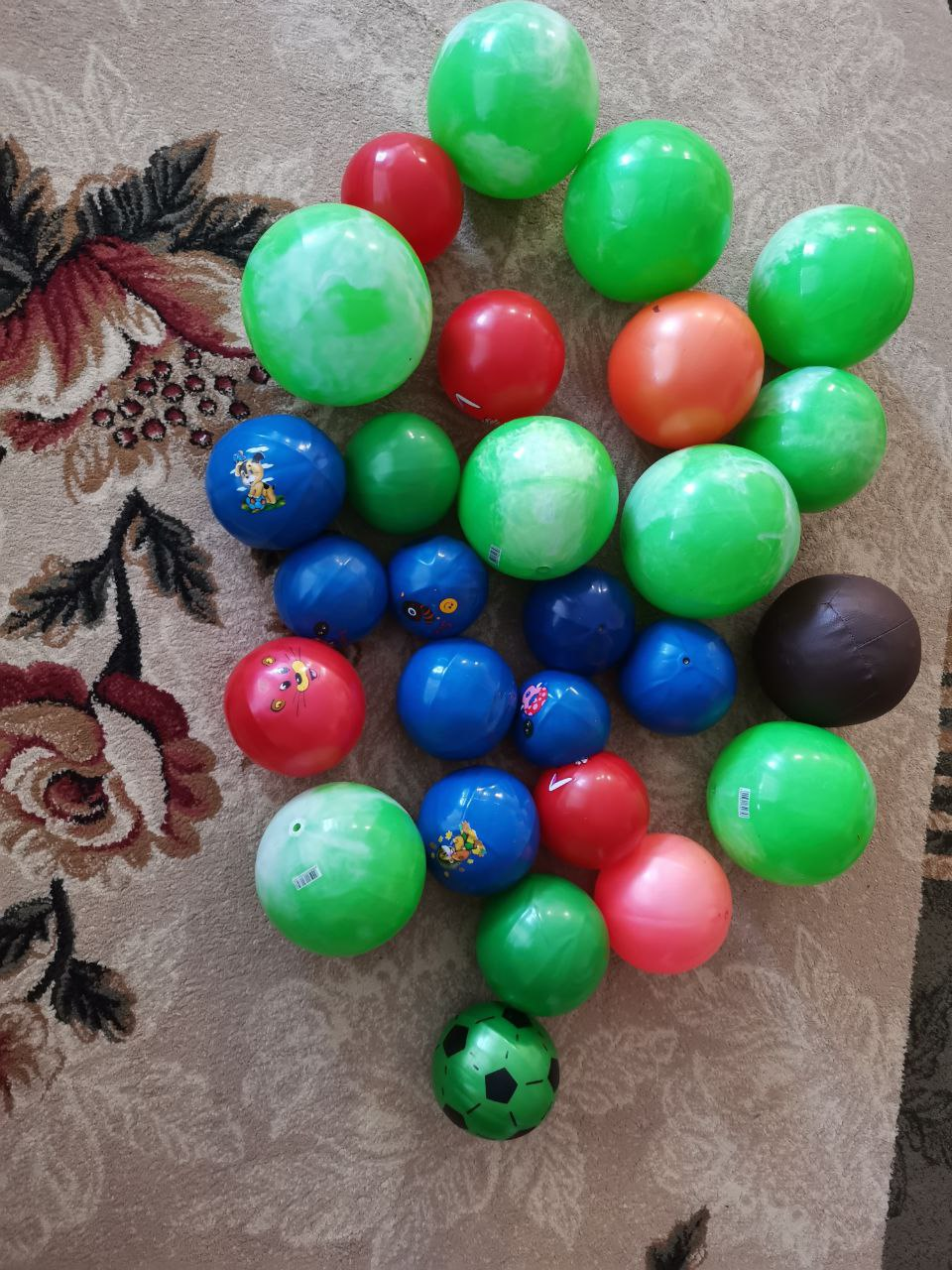 дорожка «здоровья» 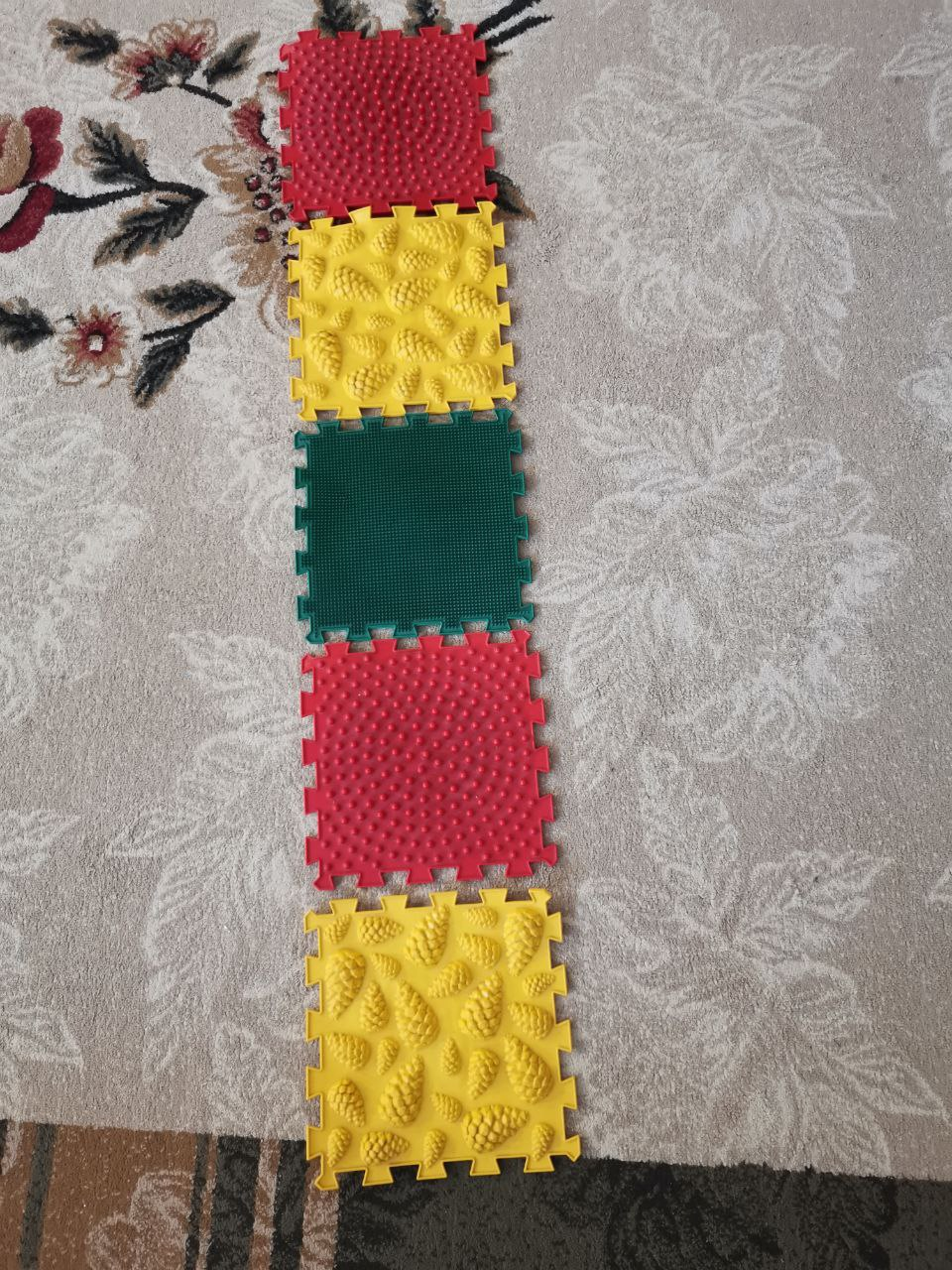 гимнастические палки   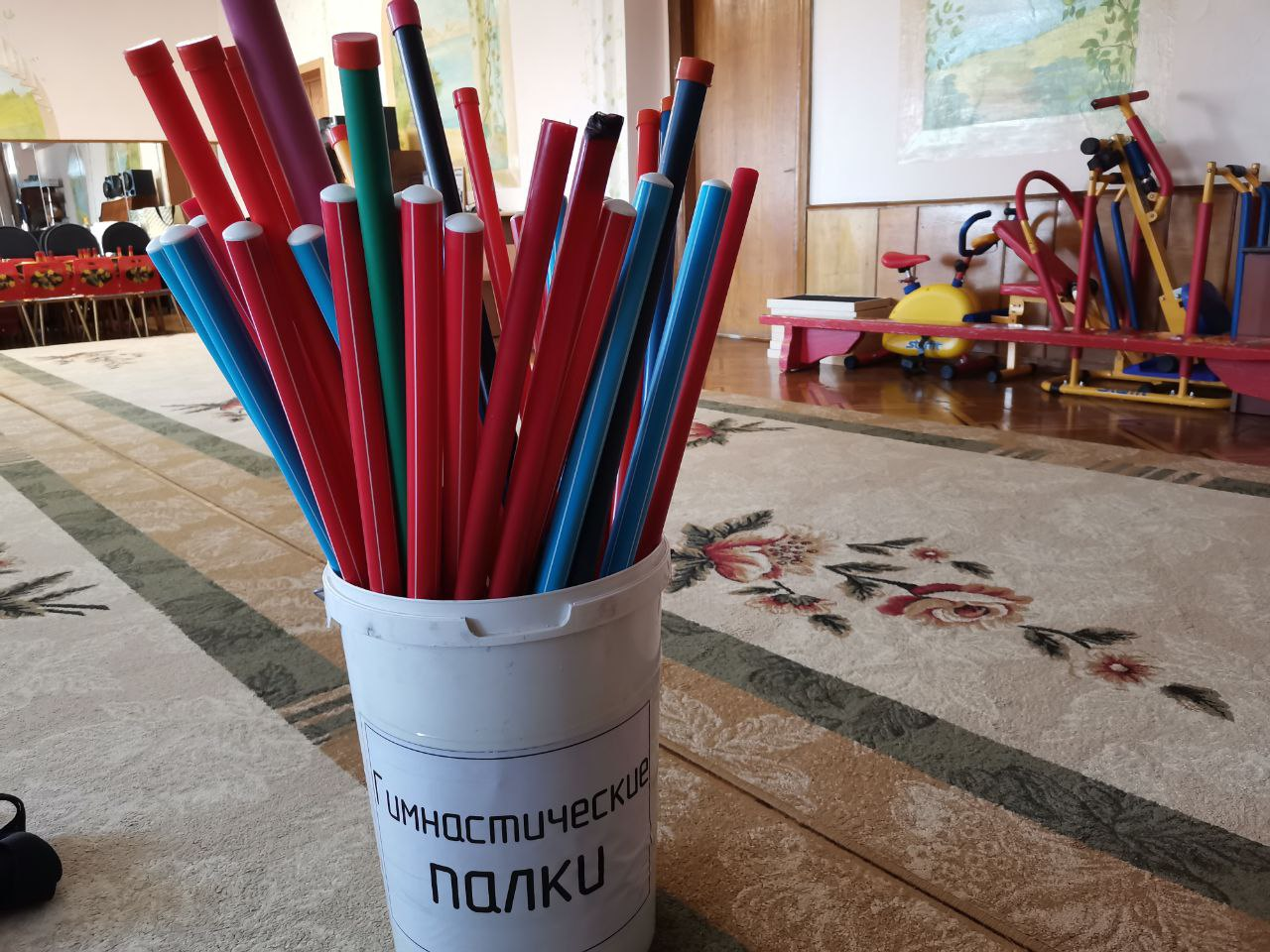 лесенка напольная 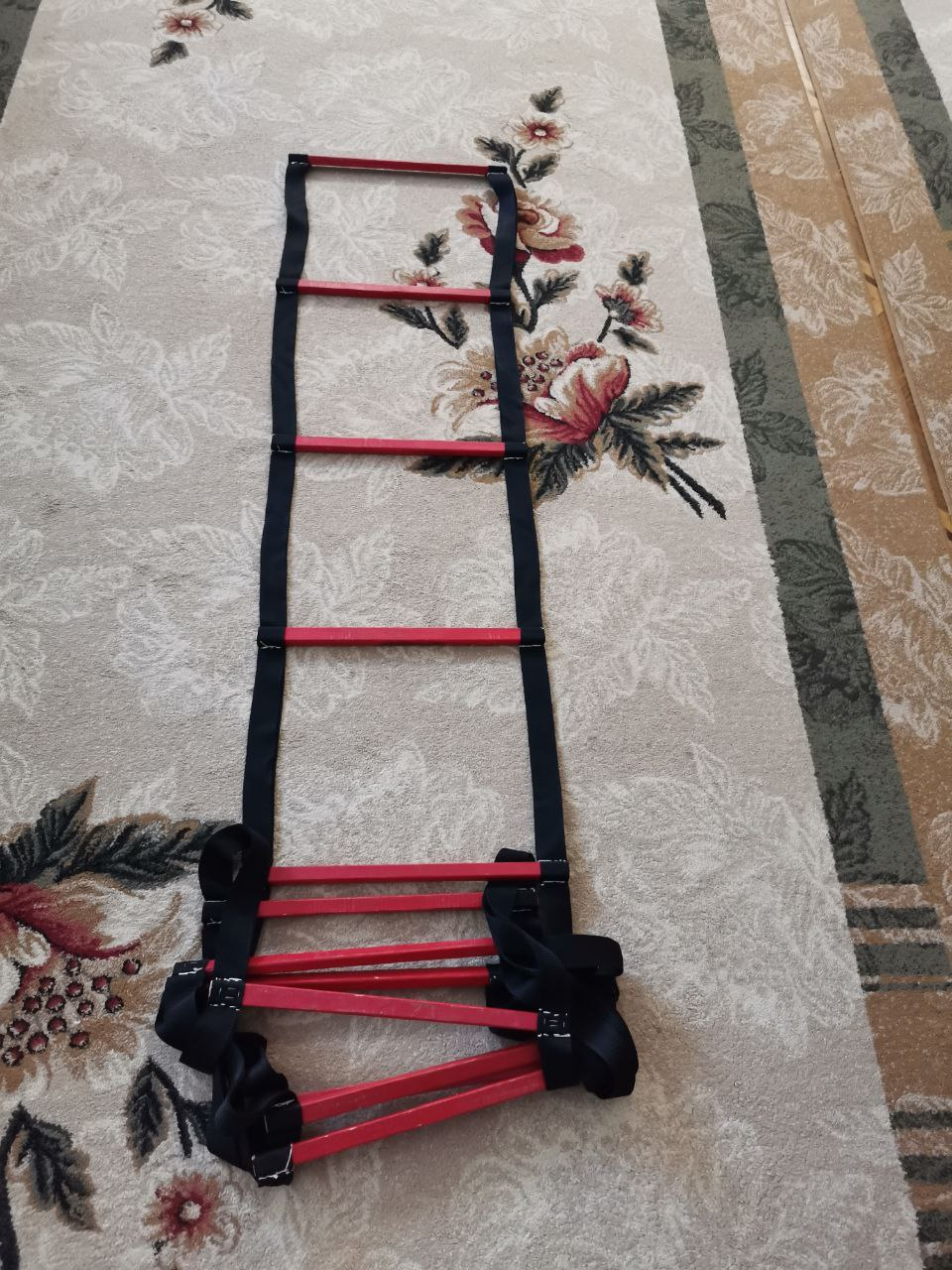 обручи, канат   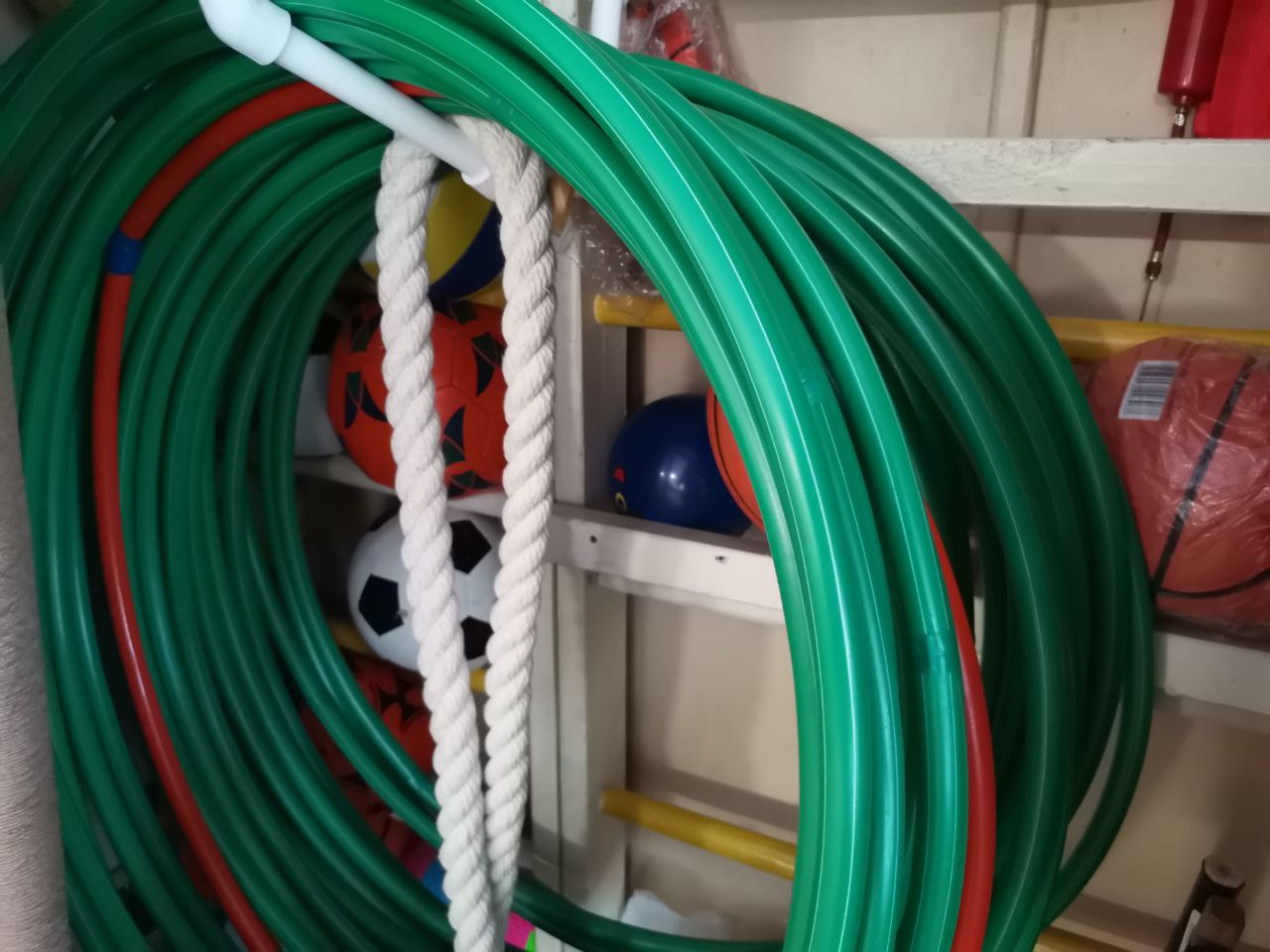 